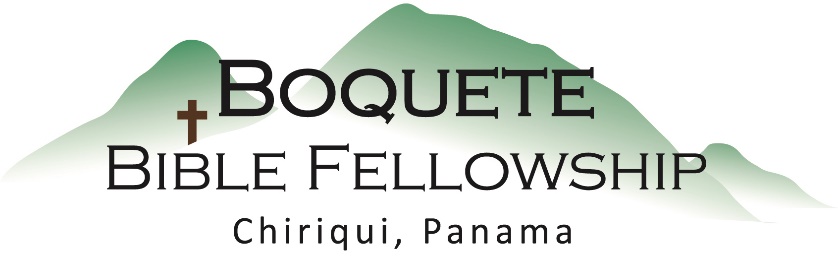 Adoración Dominical – 25 de Septiembre, 2022Bienvenida y anunciosOración de limpieza: Salmo 32:3-5Llamado a la adoración Salmo 28:7Adoración a través del canto y las ofrendasOración de iluminaciónSermón: El Privilegio de La OraciónRespuestaBendición: Números 6:24-26Anuncios para esta semanaCena Mensual del Compartir de la Iglesia – Este jueves en la noche a las 5:00pm. ¡Venga y comparta con nosotros y traiga a un amigo o amiga!Estudio bíblico de los miércoles – Únase con nosotros  a las 10:30am en la iglesia en nuestra nueva serie dirigida por Bryan: Como En Los Últimos Días de Noé.Estudio Bíblico para las damas – Próximamente Comienza un nuevo estudio, El 6 de Octubre. Contacte a Karen para mayor información.Directorio de Fotos – Se tomarán fotos nuevas antes y después del servicio y en las próximas tres semanas – 2, 9 y 16 de octubre. Por favor participe.La Oración (parte 1) Cómo Debemos OrarHacia dónde nos dirigimos con esta corta serie de dos semanas: El Señor quiere hablarnos acerca de lo que es la oración, como debemos orar y el privilegio que ello significa.Notas del sermón¿Qué es la oración?Debemos enfocarnos en la oración:1.) Reconociendo que es guerra2.) En total dependencia a Dios3.) Confesar nuestros pecados, buscar el perdón y pedir fervientemente al Señor       que nos conceda el arrepentimiento.4.) Para su gloria5.) En línea con su propia intercesión; habiendo obtenido su perspectiva.6.) Comprometer nuestras oraciones a la voluntad de Dios reconociendo que Él      es Dios y nosotros no.7.) Orar su palabra.Otras referencias Bíblicas: 2 Corintios 2:11; Santiago 4:2-3; Romanos 8:26; 11:36; Lucas 11:2; Hebreos 7:25; Mateo 26:39; Judas 1:9; Colosenses 1:9-12